Hawaiian Girl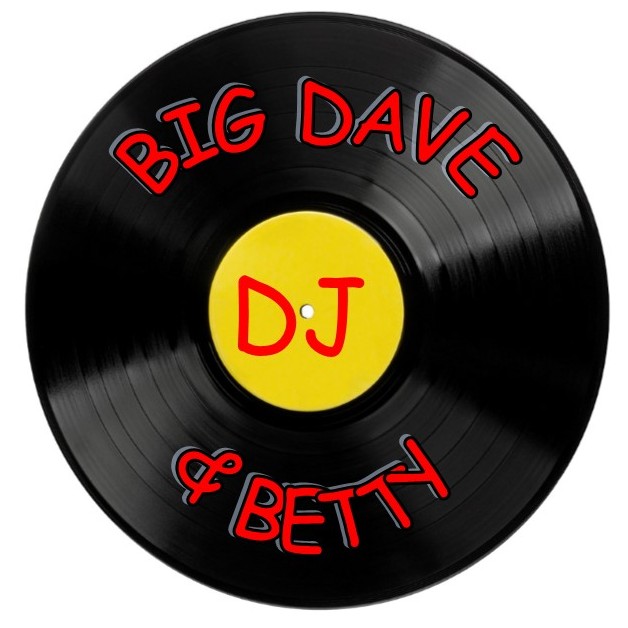 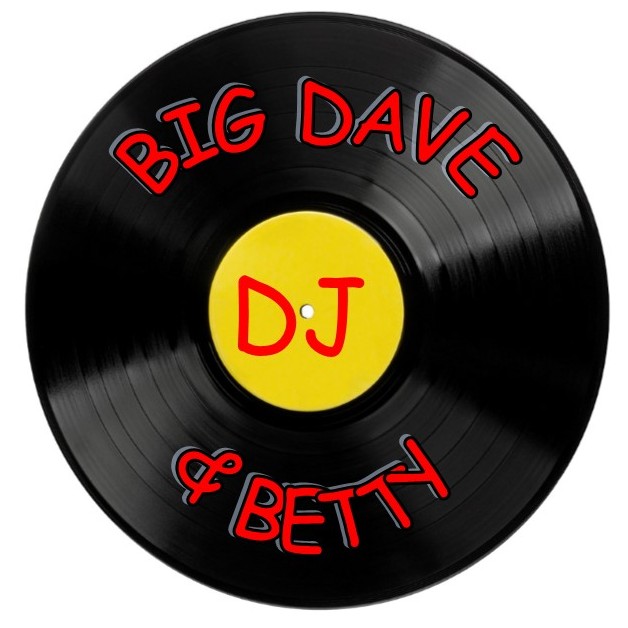 Choreographed by Agnes GauthierDescription32 count, beginner partner/circle danceMusic: Hawaiian Girl by Josh TurnerPosition: SweetheartIntro: 16 countsBegin on lyricsSTEP RIGHT, LOCK LEFT, STEP RIGHT STEP LOCK, STEP LEFT, ROCK RIGHT, STEP LEFT LOCK STEP1-2 Step right forward, lock left behind3&4 Locking chassé forward right-left-right5-6 Step left forward, lock right behind7&8 Locking chassé forward left-right-leftROCK RIGHTING CHAIR, RIGHT JAZZ BOX CROSS1-4 Rock right forward, recover to left, Rock right back, recover to left5-8 Cross right over, step left back, step right side, cross left overRestart here on repetition 5RIGHT SIDE, TOUCH LEFT, LEFT SIDE, TOUCH RIGHT, RIGHT LEFT, RIGHT, ROCK LEFT STEP BACK1-4 Step right side, touch left together, Step left side, touch right together5&6 Chassé side right-left-right7-8 Rock left back, recover to rightLEFT SIDE, TOUCH RIGHT, RIGHT SIDE, TOUCH LEFT, LEFT, RIGHT, LEFT, ROCK RIGHT, STEP BACK1-4 Step left side, touch right together, Step right side, touch left together5&6 Chassé side left-right-left7-8 Rock right back, recover to leftREPEATRESTARTRestart after count 16 on repetition 5